Завдання для самостійного опрацювання на 20 травня 2020 року1 клас2 клас3 клас4 класНавчання грамоти(читання)Чарівні слова «До побачення» В.Верховець. https://www.youtube.com/watch?v=TItI7Z3PZecМатематикаПовторення вивченого за рік. Задачі на вимірювання відстані. Порівняння величин. С.133.https://www.youtube.com/watch?v=zejkEm4kCSwНавчання грамоти (письмо)Закріплювання вмінь писати вивчені букви, поєднувати їх у словах. 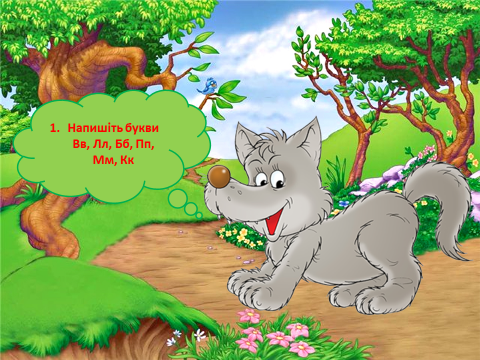 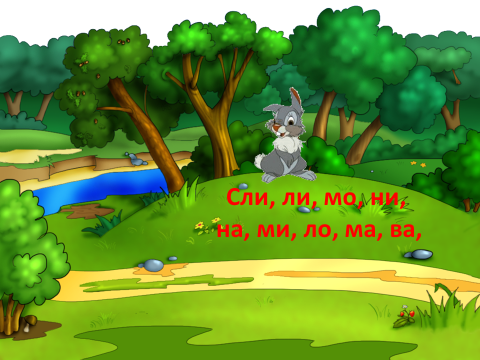 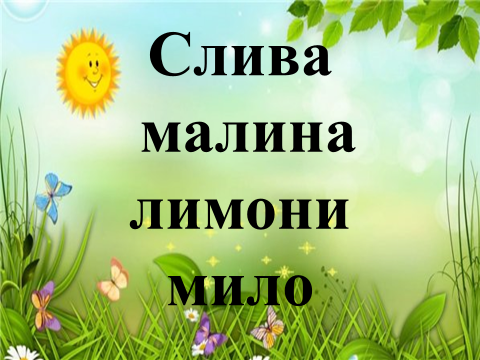 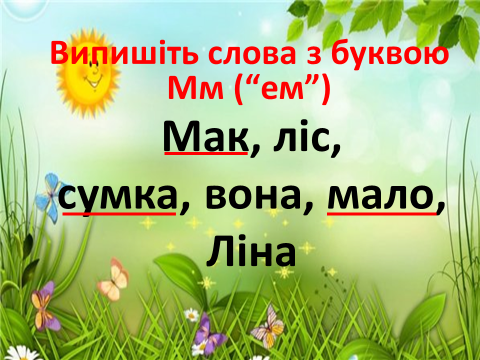 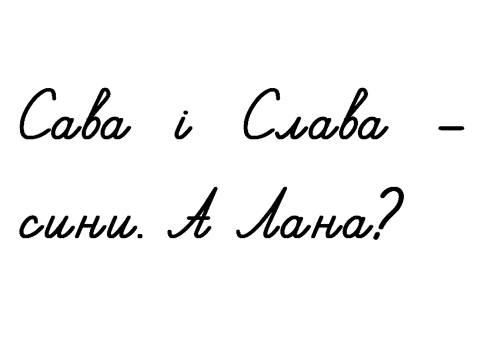 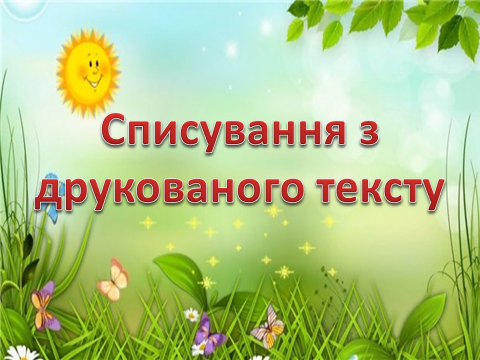 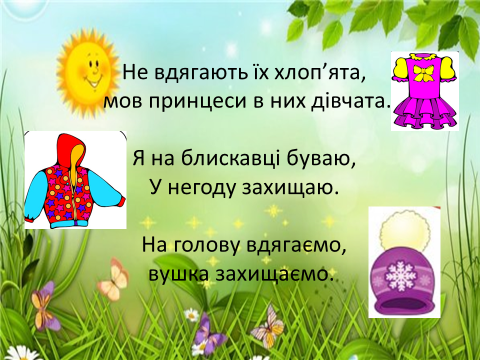 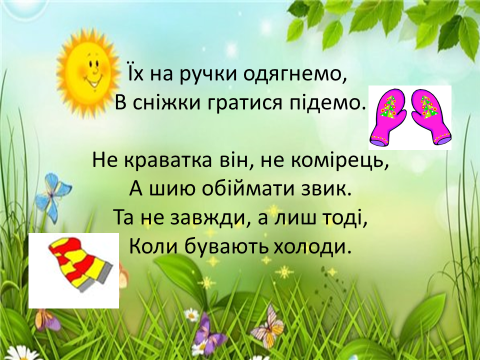 Руханки для відпочинкуЗорова гімнастика: https://www.youtube.com/watch?v=9sx-dM_fMGEПальчикова гімнастика: https://www.youtube.com/watch?v=5-F5X5jOly8Руханка: https://www.youtube.com/watch?v=lCyFLC7SKbgМатнматикаЗавдання: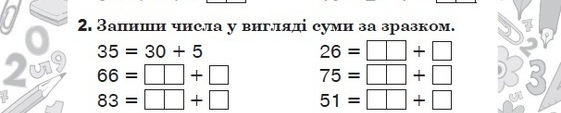 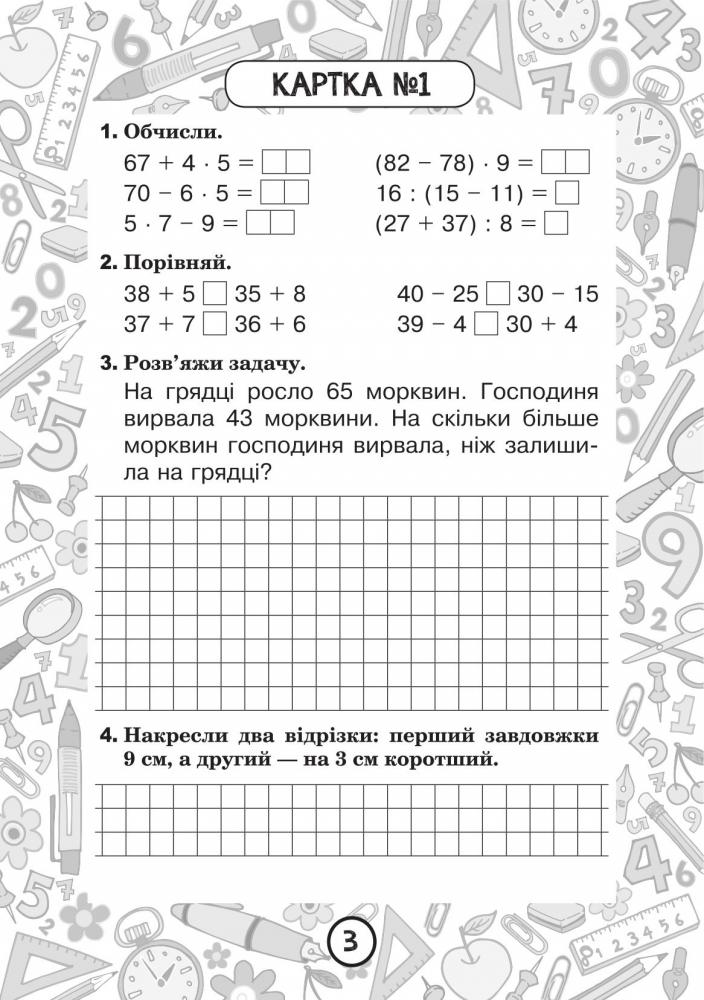 Українська моваЗавдання: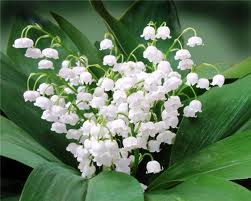 Розглянь малюнки.	   Назви яка що?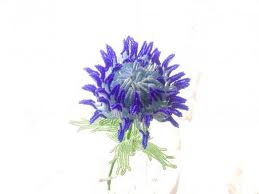 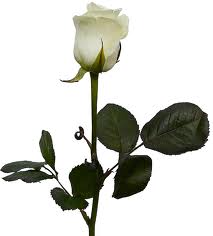 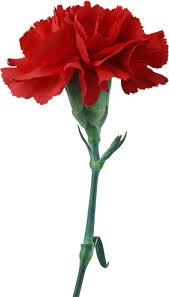    Запиши словосполучення.Червона                                      гвоздика	 (Яка?)            Біла                    (що?)             троянда   Синя                                           айстра Розглянь малюнки.	   Назви які що?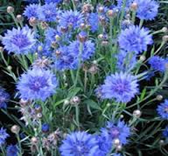 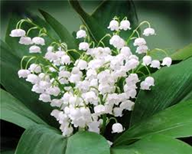 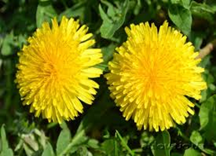  Запиши словосполучення.жовті                                          конвалії	 (Які?)            Білі                    (що?)              волошки   Сині                                           кульбабкиПостав наголоси в словах. Підкресли в словах ненаголошені склади. Склади на вибір з трьома словосполученнями  речення (три речення). Втановити зв’язок слів у реченнях.Батько купив Ользі ковзани.             Батько (що зробив?) …  ;                   купив (що?) …  ;                                 купив (кому?) …  .                              Бабуся читала Петрусеві казку.Бабуся (що робила?) …  ;         читала (що?) …  ;читала (кому?) …  .ЧитанняЗавдання:Прочитай та дай відповіді на запитання: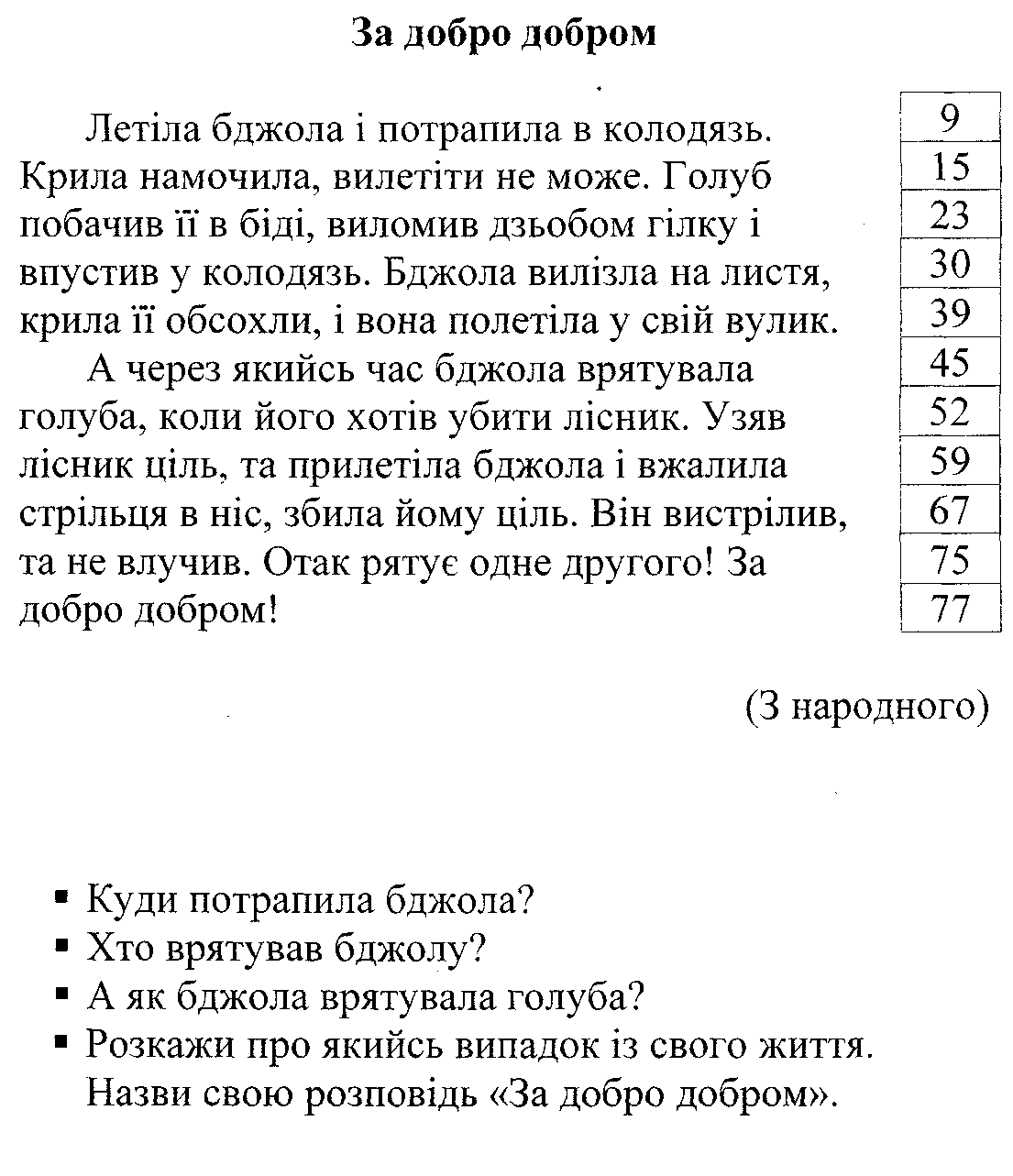 МатематикаПовторення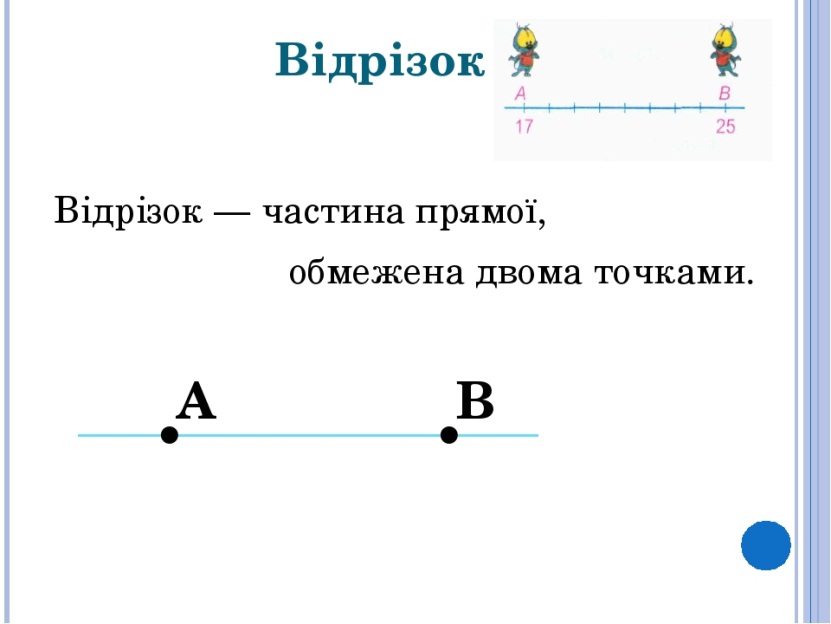 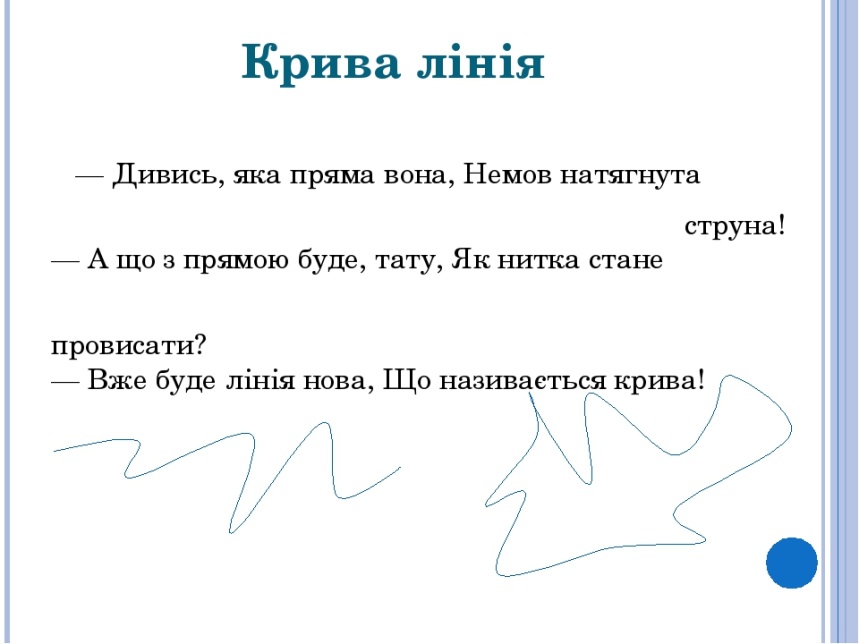 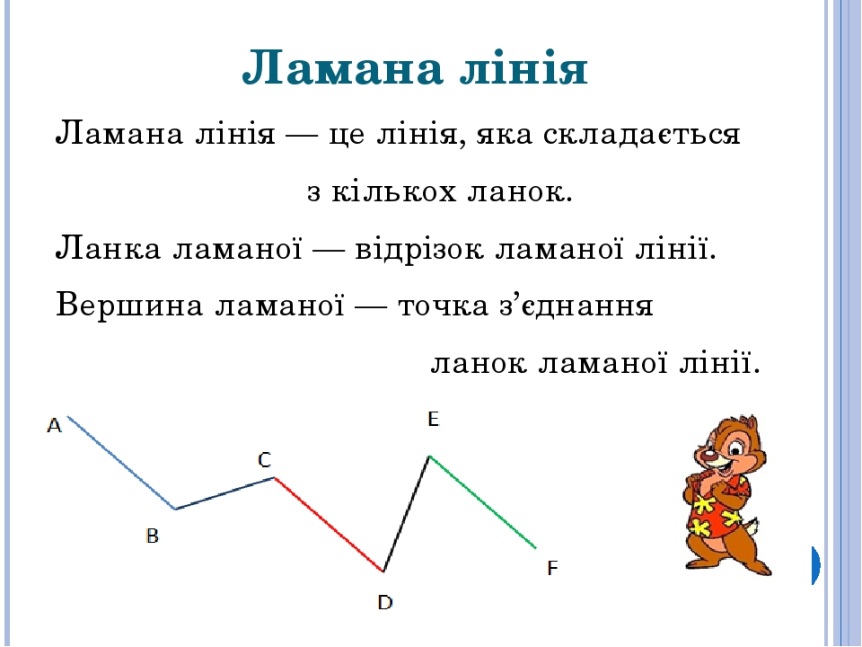 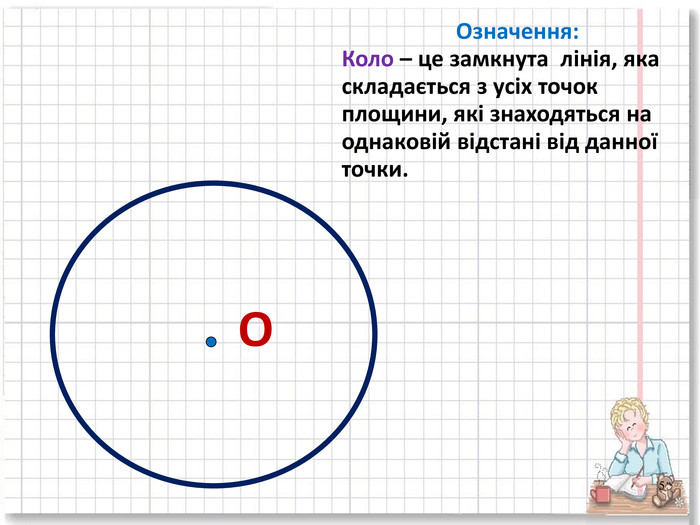 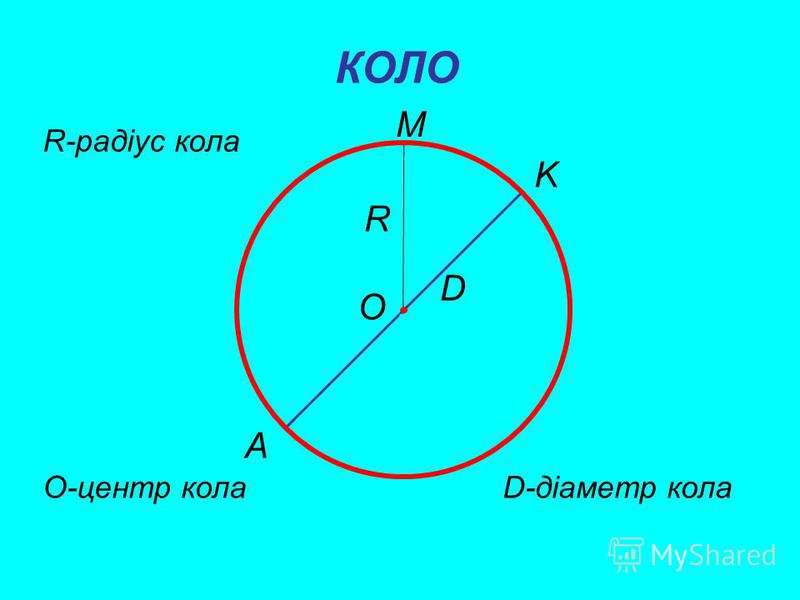 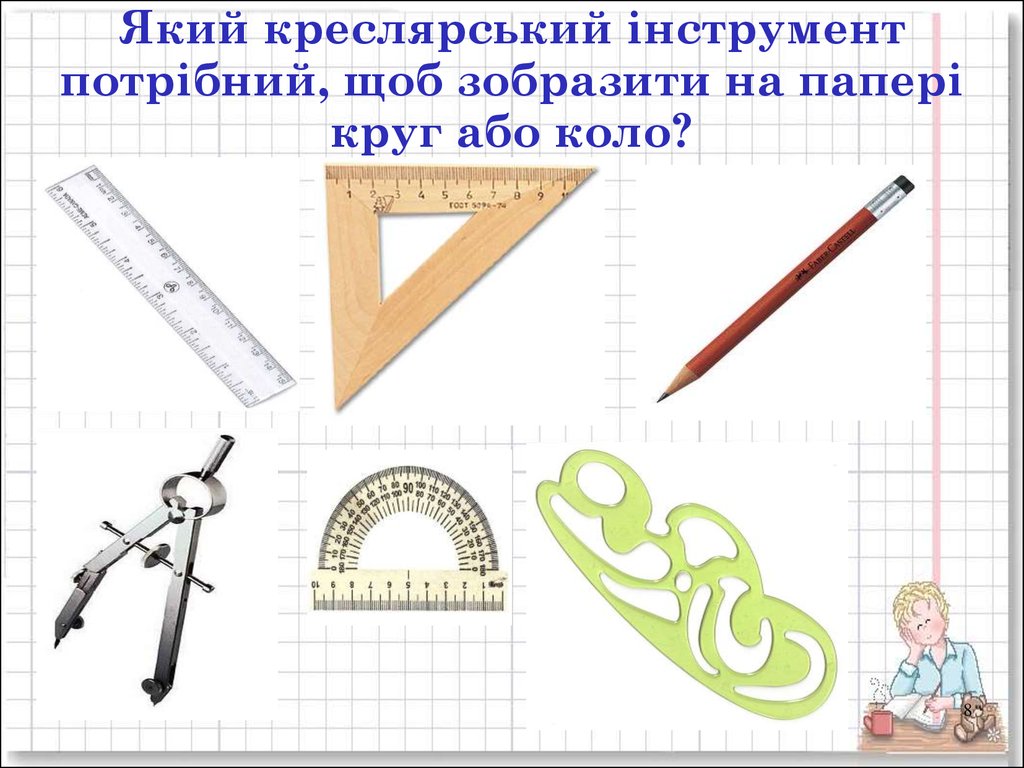 Виконай письмово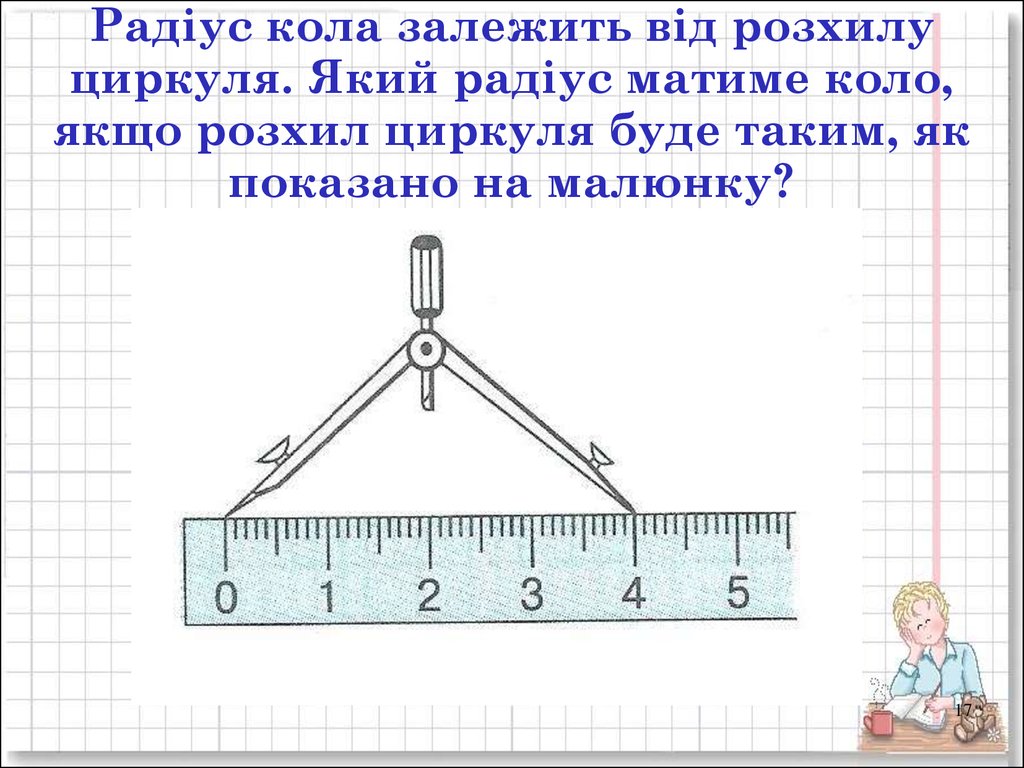 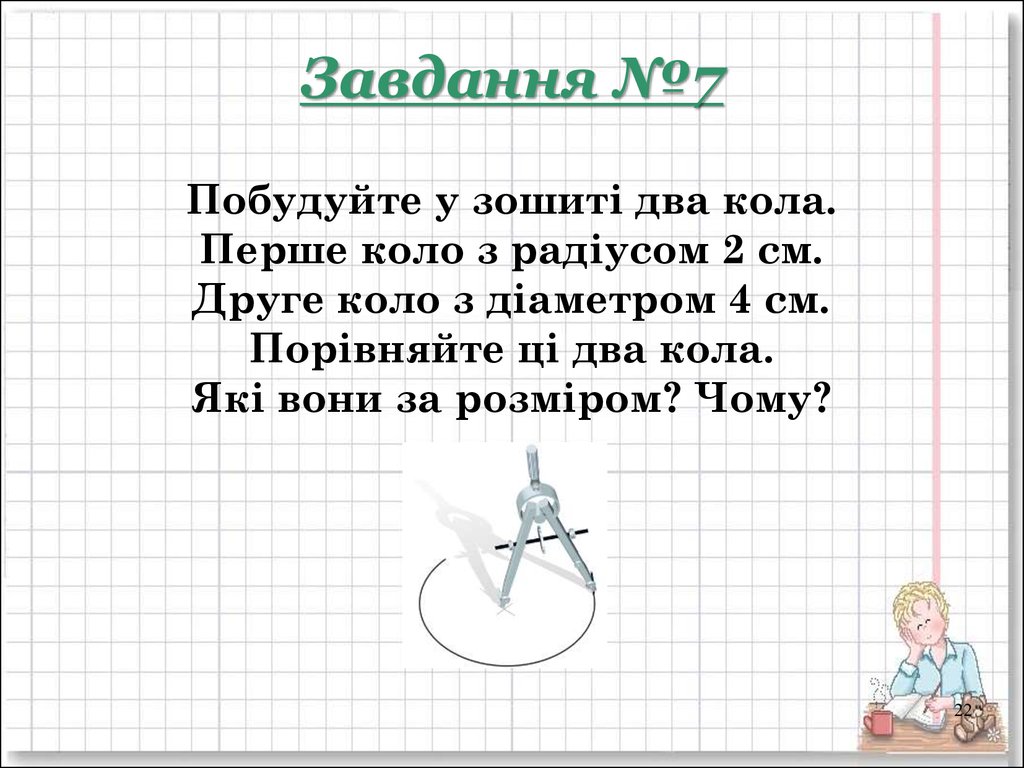 Англійська моваPast Simple. Формуємо заперечні  і питальні речення.https://english-4-kids.at.ua/publ/pisni/irregular_verbs_song_max_the_cat/2-1-0-21Заперечне реченняЗаперечення в Past Simple утворюється за допомогою допоміжного дієслова did та заперечної частки not після нього, що стоять після підмета та перед смисловим дієсловом. Did – це форма минулого часу допоміжного дієслова do. Did вживається для всіх осіб однини та множини.Після did not смислове дієслово використовується в формі простого інфінітиву без частки to, тому що граматичний час в такому випадку виражається через допоміжне дієслово did.She did not work abroad. – Вона не працювала за кордоном.Harry did not write a lot of letters. – Гаррі не написав багато листів.Did not = didn’t (скорочення)His uncle didn’t live here. – Його дядько не жив тут.Your grandfather didn’t dance. – Твій дідусь не танцював.Питальне реченняЗагальне питання в Past Simple утворюється за допомогою допоміжного дієслова did, що ставиться на початку речення перед підметом. Після підмета використовується смислове дієслово тільки в формі простого інфінітиву без частки to.Did she work abroad? – Вона працювала за кордоном?Did Harry write a lot of letters? – Гаррі писав багато листів?Did my uncle live here? – Чи жив тут мій дядько?Спеціальне питання в Past Simple утворюється за допомогою питального слова або фрази, що ставиться на початок речення перед допоміжним дієсловом. Подальший порядок слів такий самий, як і в загальному питанні для Past Simple.Where did she work? – Де вона працювала?What did Harry write? – Що писав Гаррі?When did he live here? – Коли він тут жив?Літературне читанняПрочитай і дай відповідь на питання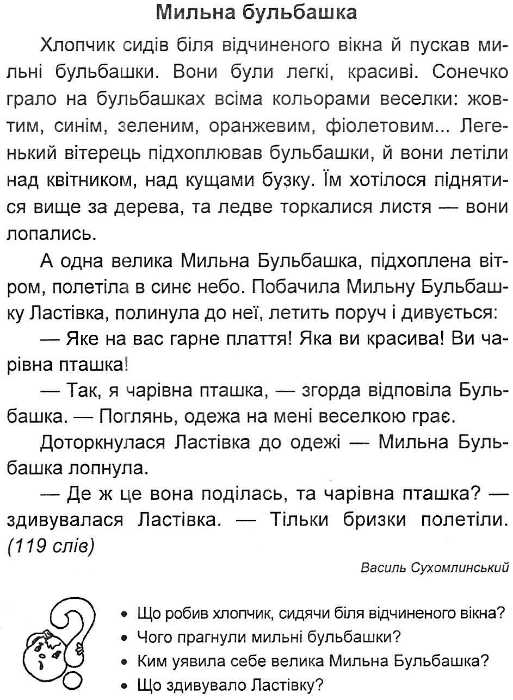 Мій вільний час ввечері Корисні підказки . Сльози та крикиhttps://www.youtube.com/watch?v=f_IvjYfDlnКазка з Татом.КолисковаБратик та сестричкаhttps://www.youtube.com/watch?v=DfSdKzzRuakДля гарного сну:https://www.youtube.com/watch?v=rmc7loUBI1wМатематикаТема: «Знаходження значення виразів на сумісні дії з багатоцифровими числами. Ділення іменованих чисел. Розширені задачі на звернення до одиниці».Робота за підручником (с.166) Завдання 1069 ,1068.            Завдання 1070 (усно)Знаходження значень виразів на сумісні дії :https://www.youtube.com/watch?v=ebgyTBxhms8&feature=youtu.be&fbclid=IwAR1IKnDJRTr9SoSG3eedVHE71qSDlZ8kgK1jL0ebx1Vh0w_df7Dnn9nx1Tk Ділення складених іменованих чисел на двоцифрові числа:https://www.youtube.com/watch?v=ipLzzbA9HDg&feature=youtu.be&fbclid=IwAR1IKnDJRTr9SoSG3eedVHE71qSDlZ8kgK1jL0ebx1Vh0w_df7Dnn9nx1TkЗадачі на подвійне зведення до одиниці :https://www.youtube.com/watch?v=kLse1z98U7Q&feature=youtu.be&fbclid=IwAR3_WYJYpi5AfvFbM0psHzwvsQzkEZbyv_4CqCvywJjYg-YTNNHz6zR2IssУкраїнська моваТема : «Повторення. Прислівник»Робочий зошит с. 74, впр 140Прислівник. Закріплення знань. Українська мова, 4 клас :https://www.youtube.com/watch?v=hV_GYqQi5FU&feature=youtu.be&fbclid=IwAR2l-5nlZfZAlLX21_VxAt8zqoZW9Gwt08tD54wd4YUjH817ovg7xg9lJeEhttps://www.youtube.com/watch?v=W1ac2dJQOLY&feature=youtu.be&fbclid=IwAR1Bke-STNSzavG2uuzitWGjwm8hf4vT7d-xfTrQBbtn8-kgYvxs1jCR08U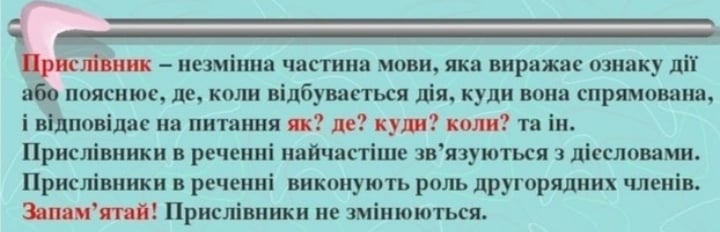 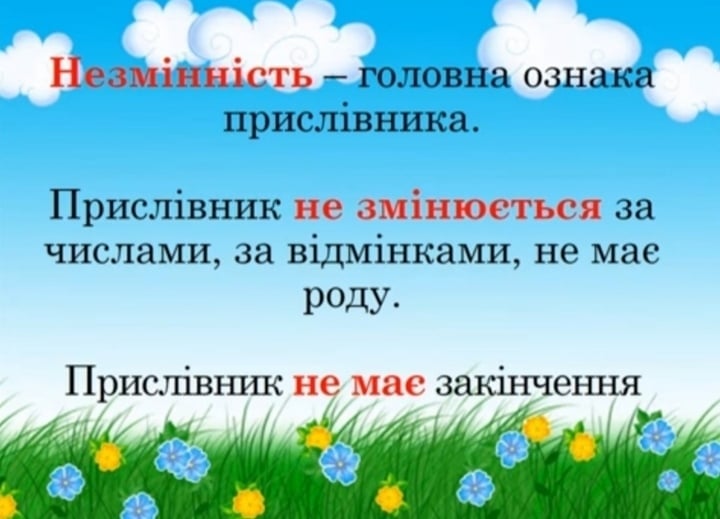 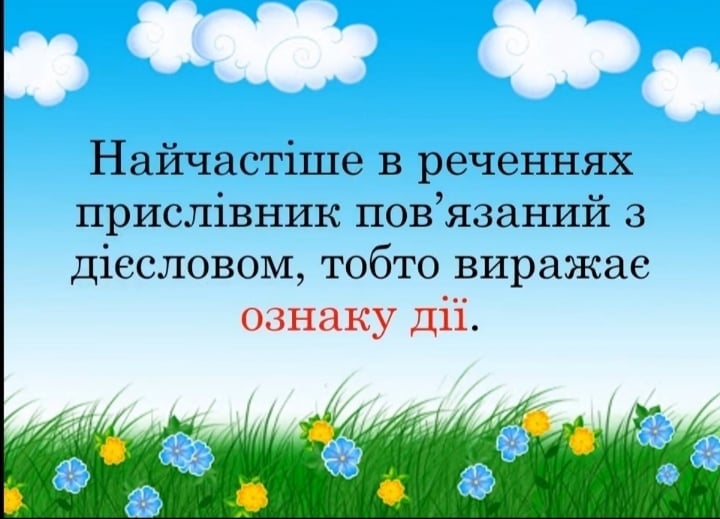 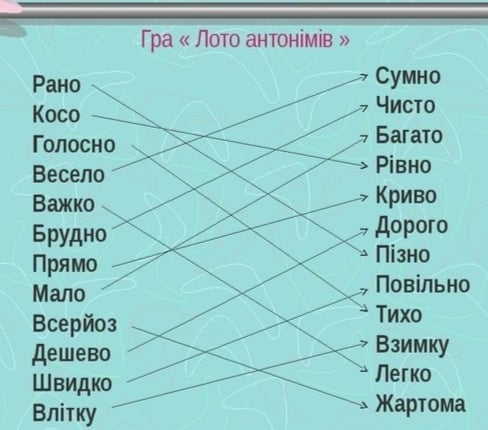 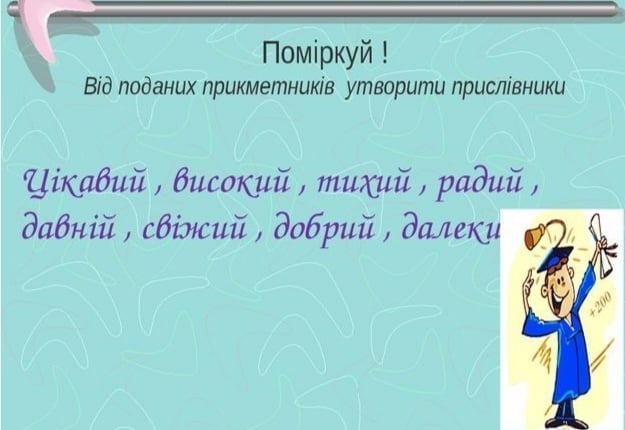 Я у світі Тема: «Охорона довкілля- спільна справа всіх землян.Робимо висновки з теми «Людина і світ»Робочий зощит с 61-63.Збережемо природу Землі разом :https://www.youtube.com/watch?v=olg4uiLJvFc&feature=youtu.be&fbclid=IwAR1bwTjO2QvUVoG04iiXpHIgWn0cW4doDb3NofuewxFSsE6Vr4GuNKwCfxsЗемля - наш спільний дім:https://www.youtube.com/watch?v=wWQsQh6P7G0&feature=youtu.be&fbclid=IwAR1bwTjO2QvUVoG04iiXpHIgWn0cW4doDb3NofuewxFSsE6Vr4GuNKwCfxsПригоди лісових друзів – Охорона природи :https://www.youtube.com/watch?v=JZL8EqG7YoI&feature=youtu.be&fbclid=IwAR1jVUktel3vFDrntsJ4VtENT74n1bsJsmPhFWNxsut-VbiTUu_T54tPLl4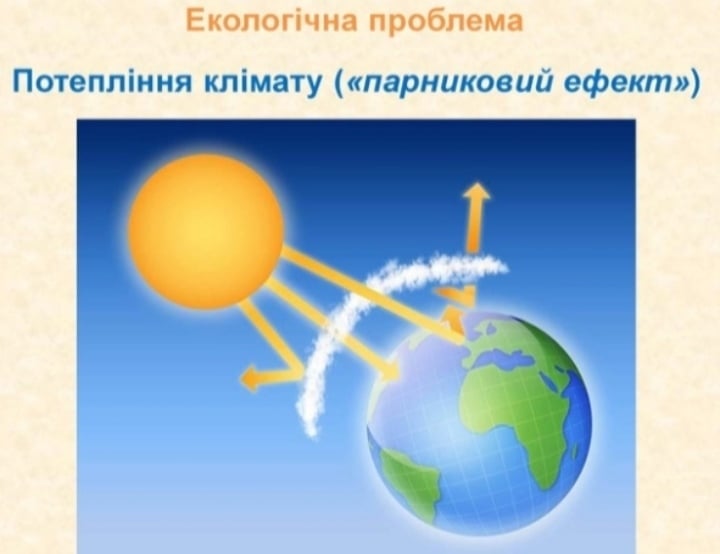 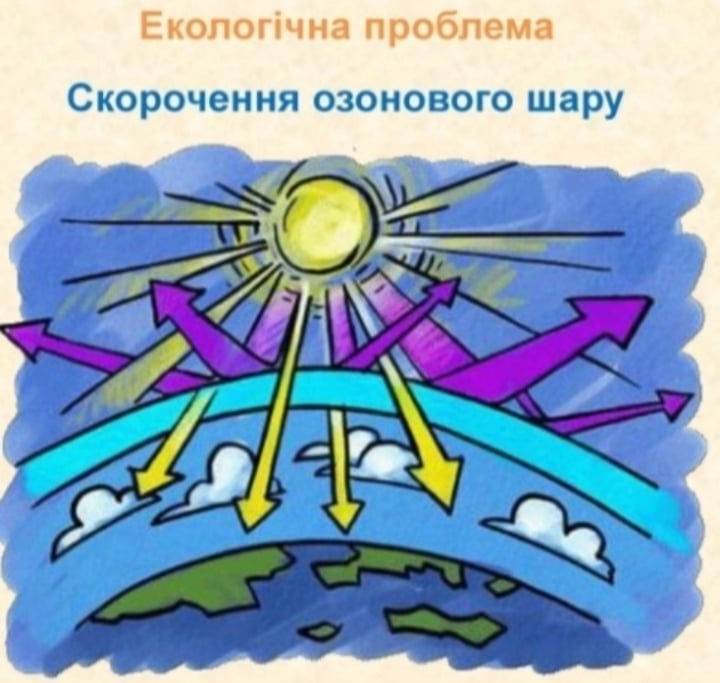 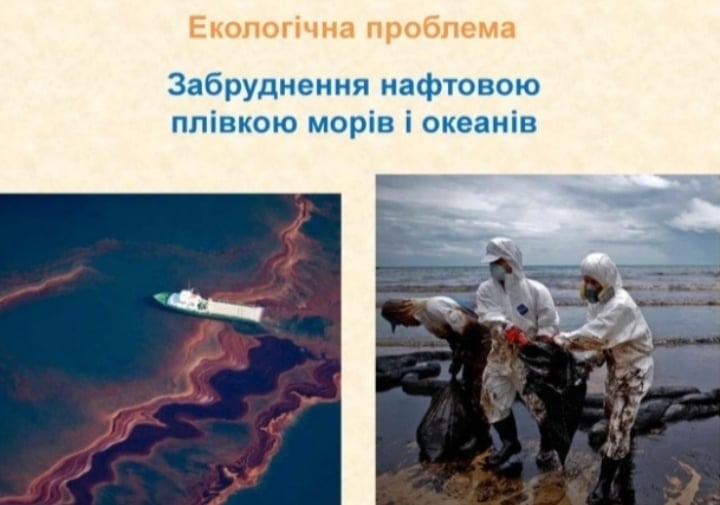 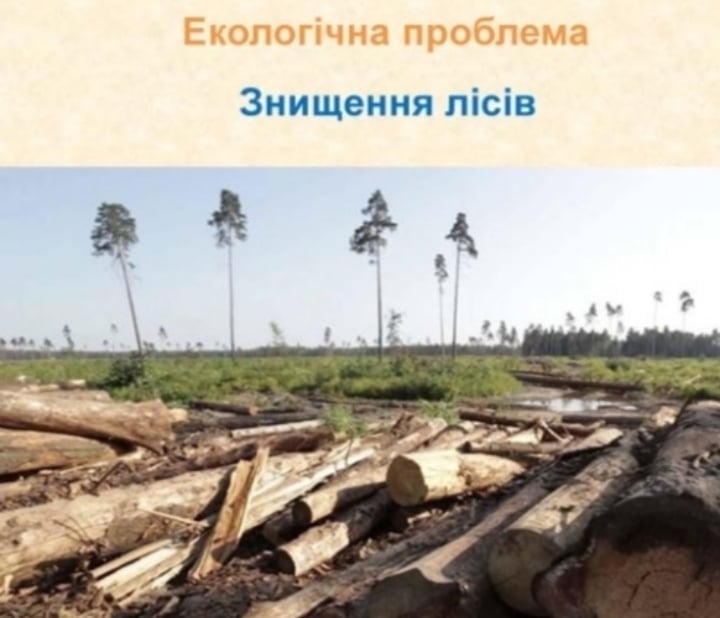 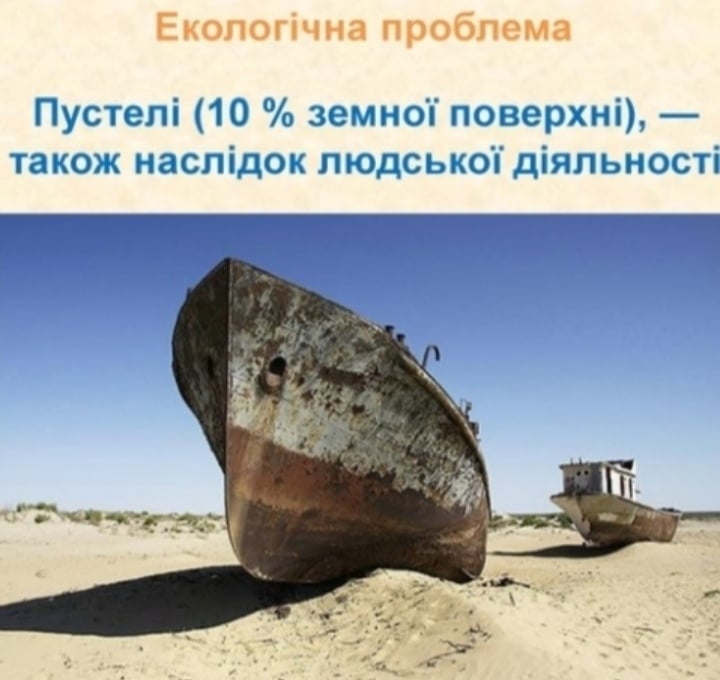 